               La Maison d’Emeraude Asbl                                                      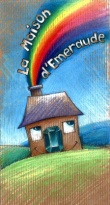 	Rue Aze Fosse, 31 à Arville                                                                                                                                           	061/46.07.18 – 0498/25.39.71                berthe.colson@lamaisondemeraude.be	                www.lamaisondemeraude.be INVITATION10ème Anniversaire - Ecole la Maison d'Emeraude  le 16 septembre 2017  à Bertrix    au Hall polyvalent, Place des 3 Fers   15h00 - 17h00: 	Séance Académique				 - Accueil par Monsieur M. HARDY, Bourgmestre de Bertrix					 - Introduction et présentation de l'école de la Maison d'Emeraude				   par Madame B. COLSON, Présidente				 - La Pédagogie Feuerstein, pédagogie de la réussite, par le Docteur Jo 				    LEBEER, Professeur à l'Université d'Anvers et 	d'Amsterdam					 - Témoignages de parents - questions et réponses.   Dès 15h00		Animations Marché des produits locaux Participation des artisans et artistes locauxPromenades en poneys  et en calèche Travail de la forge Jeux pour enfants: jeux de bois, château gonflable, grimage, etc. …Concert de trompesCrêpesTombola.etc. ….   18h30		Apéritif   19h00		Souper en musique (apéro, boulettes frites tomates, dessert)Adultes: 15 €Enfants (moins de 11 ans): 8 €Animation musicale: Jonathan MoreauLes personnes qui ne peuvent nous rejoindre à cette occasion mais qui désirent nous apporter leur soutien,  peuvent verser leur contribution sur le compte IBAN BE61-0014 8697 2917.  Les dons de 40 € et plus sont déductibles fiscalement en application du code des impôts sur les revenus.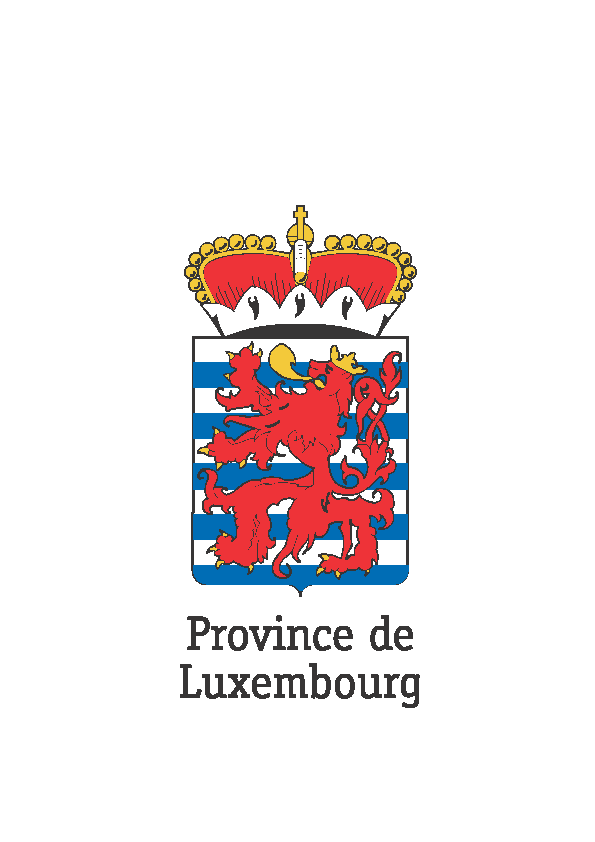                      			Avec notamment le soutien de la Province de Luxembourg,                           			et des communes de Bertrix, Libin et Saint-Hubert		